Муниципальное казенное общеобразовательное учреждение «Средняя общеобразовательная школа № 9 п. Известковый»(МКОУ СОШ № 9 п. Известковый)ПРОТОКОЛ № 3педсовета                                                                                                от 27.10.2021 г.                                                                               Присутствовало 24 человека ПОВЕСТКА:1. Обновленные ФГОС НОО И ФГОС ООО.(Обсуждение дорожной карты по постепенному переходу на обновлённые ФГОС НОО, ФГОС ООО).2. Создание рабочей группы по обеспечению перехода на обучение по обновленным ФГОС НОО, ФГОС ООО.3. Разные вопросы по организации образовательной деятельности школы.ПРИСУТСТВОВАЛИ:Директор школы  Шумилина Л.С., зам. директора по УВР МКОУ СОШ № 9 п. Известковый  Еремеева О.А., зам. директора по УВР  филиала МКОУ СОШ № 9 п. Известковый в с. Двуречье Лобанова В.М., заместитель директора по ВР  Мамушкина Е.Н., учителя:  Соляник Р.З., Колодкина Н.В., Бармина Г.В., Садкова О.А., Винокурова Е.Я., Бондаренко Н.Г., Попова Т.В, Нестерова Н.П., Шевченко Г.Ф., Мазуренко Л.П.,  Шипилова Н.П., Волковый Ю.М., Титова И.А.,  Корчевная Е.В., Гурьянова Л.И., Карали С.М., Самсонова А.С.,  Журавлёва В.А., Ляликова А.С., Китаева А.А.  Отсутствующих по неуважительной причине нет.Председатель педсовета: Л.С. ШумилинаСекретарь педсовета: Л.И. ГурьяноваСЛУШАЛИ:По первому вопросу заместителя директора школы по УВР  Еремееву О.А., которая ознакомила с содержанием обновлённых ФГОС НОО И ООО. В целях обеспечения эффективного введения федеральных государственных образовательных стандартов начального общего и основного общего образования, утвержденных приказами Минпросвещения от 31.05.2021 № 286 и № 287 с 2022/23 учебного года.-Просмотрели презентацию  «Новое в ФГОС  НОО и ФГОС ООО». По существу доклада замечаний и вопросов не поступило.Определили  какие изменения в работе школы вносят новые ФГОС НОО и ООО2.  По второму вопросу выступила директор Шумилина Л.С., которая ознакомила  с проектом плана ввода обучения по обновлённым ФГОС.   (Приложение) По существу доклада замечаний и вопросов не поступило.3. По третьему вопросу слушали директора  Шумилина Л.С., которая предложила:- создать рабочую группу по обеспечению перехода на обучение ФГОС НОО, ФГОС ООО 2021 в следующем составе:Еремеева О.А. – заместитель директора по УВРЛобанова В.М. – заместитель директора по УВРМамушкина Е.Н. – заместитель директора по УВР Нестерова Н.П. – руководитель ШМО учителей начальных классов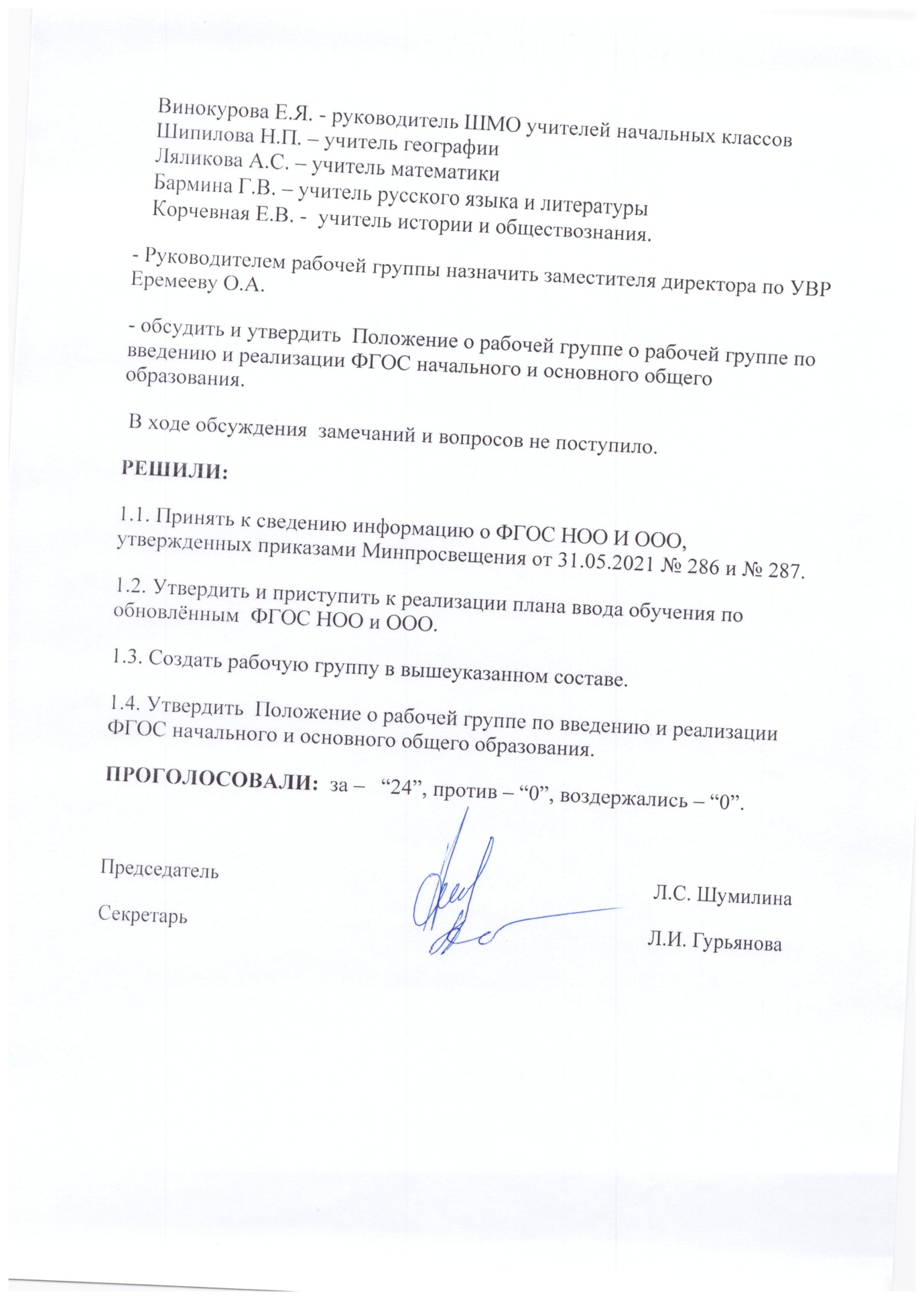 Как былоКак сталоСпособы, которыми школа обеспечивает вариативность содержания программ НОО, ОООСпособы, которыми школа обеспечивает вариативность содержания программ НОО, ОООТребований к способам, с помощью которых надо обеспечивать вариативность программ, не былоВо ФГОС НОО и ООО закрепили, что школа может формировать программы разного уровня и направленности с учетом образовательных потребностей и способностей школьников. Прописали три способа, с помощью которых надо обеспечивать вариативность содержания программ. Первый – в структуре программ НОО и ООО можно предусмотреть учебные предметы, учебные курсы и учебные модули. Второй – школа вправе разработать и реализовать программы углубленного изучения отдельных предметов. Третий – можно разработать и реализовать индивидуальный учебный план в соответствии с образовательными потребностями и интересами учеников (п. 6 ФГОС НОО, п. 5 ФГОС ООО)Требования к результатам освоения программыТребования к результатам освоения программыТребований было меньшеТребования к результатам освоения программы уточнили и расширили по всем видам результатов – личностным, метапредметным, предметным. Также добавили результаты по каждому модулю основ религиозной культуры и светской этики. На уровне ООО установили требования к предметным результатам при углубленном изучении некоторых дисциплин (п. 9 ФГОС НОО, п. 8 ФГОС ООО)Требования к пояснительной запискеТребования к пояснительной запискеСодержание пояснительной записки было разным для НОО и ОООТеперь содержание пояснительной записки одинаковое. На уровне НОО больше не нужно указывать состав участников образовательных отношений и общие подходы к организации внеурочной деятельности, но необходимо прописать механизмы реализации программы (п. 30.1 ФГОС НОО). А на уровне ООО понадобится добавить общую характеристику программы. Еще для ООО нужно описать механизмы реализации программы. это касается и индивидуальных учебных планов (п. 31.1 ФГОС ООО)Требования к рабочим программамТребования к рабочим программамНе было требований: к тематическому планированию курса внеурочки с учетом рабочей программы воспитания; тематическому планированию рабочих программ с учетом возможности использования электронных образовательных ресурсов и цифровых образовательных платформ по каждой теме; формам проведения внеурочных занятийРабочие программы учебных предметов, курсов и модулей необходимо формировать с учетом рабочей программы воспитания. В тематическом планировании нужно указать, что по каждой теме возможно использовать электронные образовательные ресурсы. Требования к рабочим программам теперь едины, и нет отдельных норм для рабочих программ внеурочной деятельности. Но в описании к учебным курсам такой деятельности обязательно нужно указать форму проведения занятия (п. 31.1 ФГОС НОО, п. 32.1 ФГОС ООО)Содержание календарного плана воспитательной работыСодержание календарного плана воспитательной работыРанее календарный план воспитательной работы только упоминался в федеральных государственных образовательных стандартахУказали, что в план нужно включать не только те мероприятия, которые организует и проводит школа, но и те, в которых она просто участвует (п. 32 ФГОС НОО, п. 33 ФГОС ООО)Перечень обязательных предметных областей, учебных предметов и учебных модулейПеречень обязательных предметных областей, учебных предметов и учебных модулейДеление предметов и курсов по предметным областям было другимВ предметной области «Математика и информатика» появился учебный предмет «Математика». В него входят учебные курсы «Алгебра», «Геометрия» и «Вероятность и статистика». Также изменили структуру предметной области «Общественно-научные предметы». Теперь учебный предмет «История» включает учебные курсы «История России» и «Всеобщая история». В предметную область «Основы религиозных культур и светской этики» входят учебные модули по основам православной, исламской, буддистской, иудейской культур, религиозных культур народов России, светской этике. Родители могут выбрать любой модуль. Свое решение им понадобится оформить письменно – подготовить заявление (п. 32.1 ФГОС НОО, п. 33.1 ФГОС ООО). Форма такого заявления не утверждена, школа вправе разработать шаблон самостоятельноИзучение родного и второго иностранного языка на уровне ОООИзучение родного и второго иностранного языка на уровне ОООВключали в перечень обязательных предметных областей и учебных предметовТеперь изучение родного и второго иностранного языка можно организовать, если для этого есть условия в школе. при этом также надо получить заявления родителей. Если ранее в школе не получали таких заявлений, нужно будет их собрать (п. 33.1 ФГОС ООО)Объем часов аудиторной нагрузкиОбъем часов аудиторной нагрузкиФГОС НОО: 2904 – минимум, 3345 – максимум
ФГОС ООО: 5267 – минимум, 6020 – максимумФГОС НОО: 2954 – минимум, 3190 – максимум (п. 32.1 ФГОС НОО)
ФГОС ООО: 5058 – минимум, 5549 – максимум (п. 33.1 ФГОС ООО)Объем внеурочной деятельности на уровне НОООбъем внеурочной деятельности на уровне НОО1350 часов1320 часов (п. 32.2 ФГОС НОО)Требования к структуре содержательного раздела ООПТребования к структуре содержательного раздела ООПРаздел включал: программу формирования УУД на уровне НОО или программу развития УУД на уровне ООО; программы отдельных учебных предметов, курсов, а также курсов внеурочки на уровне НОО; рабочую программу воспитания; программу формирования экологической культуры, здорового и безопасного образа жизни на уровне НОО; программу коррекционной работыНа уровне НОО убрали программу коррекционной работы и программу формирования экологической культуры, здорового и безопасного образа жизни (п. 31 ФГОС НОО). На уровне ООО вместо программы развития УУД указали программу формирования УУД. Программу коррекционной работы нужно включать, если в школе обучаются дети с ОВЗ. Также добавили рабочие программы учебных модулей (п. 32 ФГОС ООО)Особенности обучения детей с ОВЗОсобенности обучения детей с ОВЗПрименяли ФГОС НОО и (или) ФГОС НОО ОВЗ и (или) ФГОС для у/оФГОС НОО для детей с ОВЗ применять нельзя. Адаптированные программы на уровне ООО необходимо разрабатывать на основе ФГОС ООО (п. 12 ФГОС ООО). Предусмотрели вариации предметов. Например, для глухих и слабослышащих можно не включать в программу музыку. для всех детей с ОВЗ вместо физкультуры надо предусмотреть адаптивную физкультуру. Можно изменить срок и продолжительность изучения иностранного языка для глухих, слабослышащих учеников, детей с тяжелыми нарушениями речи и нарушениями опорно-двигательного аппарата. Если увеличиваете срок освоения адаптированной программы до шести лет на уровне ООО, то объем аудиторных часов не может быть менее 6018 (п. 33.1 ФГОС ООО)Использование электронных средств обучения, дистанционных технологийИспользование электронных средств обучения, дистанционных технологийНастолько подробных норм не былоЗафиксировали право школы применять различные образовательные технологии. Например, электронное обучение и дистанционные образовательные технологии (п. 19 ФГОС НОО, п. 19 ФГОС ООО). Если школьники учатся с использованием дистанционных технологий, их нужно обеспечить индивидуальным авторизованным доступом ко всем ресурсам. Причем доступ должен быть как на территории школы, так и за ее пределами (п. 34.4 ФГОС НОО, п. 35.4 ФГОС ООО)Деление учеников на группыДеление учеников на группыПрямого регулирования не было, лишь упоминали о групповых формах работыЗафиксировали, что образовательную деятельность можно организовать при помощи деления на группы. при этом учебный процесс в группах можно строить по-разному: с учетом успеваемости, образовательных потребностей и интересов, целей (п. 20 ФГОС НОО, п. 20 ФГОС ООО)Требования к программе формирования универсальных учебных действийТребования к программе формирования универсальных учебных действийТребований и норм было большеДля ООО прописали, что теперь нужно формировать у учеников знания и навыки в области финансовой грамотности и устойчивого развития общества (п. 32.2 ФГОС ООО)Рабочая программа воспитанияРабочая программа воспитанияРабочая программа воспитания НОО должна была быть модульной и включать в себя обязательные разделы. для рабочей программы воспитания ООО было меньше требованийТребования к рабочей программе воспитания НОО стали мягче. Законодатели указали, что программа воспитания для НОО может, но не обязана включать модули, и описали, что еще в ней может быть (п. 31.3 ФГОС НОО). для ООО модульная структура также стала возможной, а не обязательной. Но для этого уровня образования добавили обязательные требования к рабочей программе воспитания. Так, она должна обеспечивать целостность образовательной среды, самореализацию и практическую подготовку учеников, учет социальных потребностей семей (п. 32.3 ФГОС ООО)Информационно-образовательная средаИнформационно-образовательная средаДля учеников в школьной библиотеке надо было организовать доступ к информационным интернет-ресурсам, коллекциям медиаресурсовЗафиксировали, что доступ к информационно-образовательной среде должен быть у каждого ученика и родителя или законного представителя в течение всего периода обучения (п. 34.3 ФГОС НОО, п. 35.3 ФГОС ООО)Оснащение кабинетовОснащение кабинетовБыли общие требования к оснащению кабинетов. Так, в школе должны быть лингафонные кабинеты и помещения для проектной деятельности, занятий музыкойНовые ФГОС ООО устанавливают требования к оснащению кабинетов по отдельным предметным областям. В частности, кабинеты естественно-научного цикла нужно оборудовать комплектами специального лабораторного оборудования (п. 36.3 ФГОС ООО)Обеспечение учебниками и учебными пособиямиОбеспечение учебниками и учебными пособиямиШкола обязана обеспечить каждого ученика как минимум одним экземпляром учебников и учебных пособий – в печатном или электронном видеШкола обязана обеспечить каждого ученика минимум одним экземпляром учебных пособий в печатном виде, дополнительно можно предоставить электронную версию. Учебники можно предоставить в печатной или в электронной форме (п. 36.1 ФГОС НОО, п. 37.3 ФГОС ООО)Психолого-педагогические условияПсихолого-педагогические условияТребований было меньшеВ новых ФГОС акцентировали внимание на социально-психологической адаптации к условиям школы. Также расписали порядок, по которому следует проводить психолого-педагогическое сопровождение участников образовательных отношений (п. 37 ФГОС НОО, п. 38 ФГОС ООО)Повышение квалификацииПовышение квалификацииВо ФГОС было требование, по которому педагоги должны были повышать квалификацию минимум раз в три годаИсключили норму, по которой педагоги должны повышать квалификацию не реже, чем раз в три года. В Законе об образовании по-прежнему закреплено, что педагог вправе проходить дополнительное профессиональное образование раз в три года и обязан систематически повышать квалификацию. Но теперь нет указания, как часто он должен это делать (п. 38.2 ФГОС НОО, п. 39.2 ФГОС ООО)Частные школыЧастные школыЧастные школы могли получить бюджетные средства только в объеме норматива региона. Они не включали в себя все виды расходов и были ниже, чем у муниципальных школ. при этом брать деньги с родителей частные школы не могли, если услугу хотя бы частично профинансировали из бюджетаЧастные и государственные школы, которые реализуют государственные программы, теперь надо финансировать в одинаковом объеме (п. 39.4 ФГОС НОО, п. 40.5 ФГОС ООО)